Número de radicado
 __________________________________________________          Firma del Solicitante          C.C. No.	de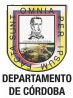                                                  FORMATO     CÓDIGO: GTH-P18-F3                                                 FORMATO     VERSIÓN: 01         SOLICITUD DE ASCENSO en el escalafón docente -régimen 2277 de 1979  FECHA: 11-12-2019                        PROCESO GESTIÓN DEL TALENTO HUMANO  PÁGINA: 1 de 1 I. DATOS GENERALES I. DATOS GENERALES I. DATOS GENERALES I. DATOS GENERALES I. DATOS GENERALESApellidos:Apellidos:Nombres:Nombres:Nombres:Cédula de ciudadanía: (ciudad)Cédula de ciudadanía: (ciudad)Cargo:Cargo:Área de desempeño:Institución educativa:Institución educativa:Municipio:Municipio:Municipio:Grado actual:Grado actual:Grado al que aspira:Grado al que aspira:Grado al que aspira:Teléfono:Teléfono:E-mail:E-mail:E-mail:Dirección residencia:Dirección residencia:Municipio residencia:Municipio residencia:Municipio residencia:II. INFORMACIÓN ACADÉMICAII. INFORMACIÓN ACADÉMICAII. INFORMACIÓN ACADÉMICAII. INFORMACIÓN ACADÉMICAII. INFORMACIÓN ACADÉMICATítulo de pregrado:Universidad:Universidad:Universidad:Universidad:Título de postgrado:Universidad:Universidad:Universidad:Universidad:Título académico con el que solicita el ascenso:Universidad:Universidad:Acta N°: Folio N°:Fecha grado:Acta N°: Folio N°:Fecha grado:Nota: Autorizo a la Secretaría de Educación Departamental de Córdoba a verificar ante la Universidad, el título académico que se junta con esta solicitud. Autorizo  informe el estado del requerimiento a través de mi correo electrónico.Nota: Autorizo a la Secretaría de Educación Departamental de Córdoba a verificar ante la Universidad, el título académico que se junta con esta solicitud. Autorizo  informe el estado del requerimiento a través de mi correo electrónico.Nota: Autorizo a la Secretaría de Educación Departamental de Córdoba a verificar ante la Universidad, el título académico que se junta con esta solicitud. Autorizo  informe el estado del requerimiento a través de mi correo electrónico.Nota: Autorizo a la Secretaría de Educación Departamental de Córdoba a verificar ante la Universidad, el título académico que se junta con esta solicitud. Autorizo  informe el estado del requerimiento a través de mi correo electrónico.Nota: Autorizo a la Secretaría de Educación Departamental de Córdoba a verificar ante la Universidad, el título académico que se junta con esta solicitud. Autorizo  informe el estado del requerimiento a través de mi correo electrónico. III. ANEXOS (Marque los documentos que anexa según corresponda el tramite) III. ANEXOS (Marque los documentos que anexa según corresponda el tramite)Copia de la cédula de ciudadanía Certificado créditos originalCarta laboral original expedida por rector/director (vigencia 1 mes)     Copia simple última resolución de ascenso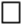 Certificado de notas equivalente a créditos (original)Carta autorización título para mejoramiento académicoActa de grado y diploma (autenticado)Otro ______________________________________        ADICIONAR PARA GRADO 14, POR OBRA:Certificado de obra escrita (original)Certificado de antecedentes disciplinarios               ADICIONAR PARA GRADO 14, POR TÍTULO:Acta de grado y diploma autenticados (postgrado no utilizado)Certificado idoneidad del título expedido por el MEN  Certificado de antecedentes disciplinarios CANTIDAD TOTAL DE ANEXOS:CANTIDAD TOTAL DE ANEXOS:OBSERVACIONES:OBSERVACIONES: